Załącznik nr 9 do Procedury - Odwołanie od decyzji Rady  - Wniosek o ponowne rozpatrzenie wniosku o powierzenie grantu ODWOŁANIE OD DECYZJI RADY  - WNIOSEK O PONOWNE ROZPATRZENIE WNIOSKU O POWIERZENIE GRANTUINSTRUKCJA WYPEŁNIANIA WNIOSKU:Pola zaciemnione wypełnia biuro LGDPola białe wypełnia wnioskodawca.Miejsce na pieczęć LGDMiejsce na pieczęć LGDWNIOSEK O PONOWNE ROZPATRZENIE WNIOSKU
O POWIERZENIE GRANTUWNIOSEK O PONOWNE ROZPATRZENIE WNIOSKU
O POWIERZENIE GRANTUWNIOSEK O PONOWNE ROZPATRZENIE WNIOSKU
O POWIERZENIE GRANTUWNIOSEK O PONOWNE ROZPATRZENIE WNIOSKU
O POWIERZENIE GRANTUWNIOSEK O PONOWNE ROZPATRZENIE WNIOSKU
O POWIERZENIE GRANTUWNIOSEK O PONOWNE ROZPATRZENIE WNIOSKU
O POWIERZENIE GRANTUWNIOSEK O PONOWNE ROZPATRZENIE WNIOSKU
O POWIERZENIE GRANTUNUMER WNIOSKU O POWIERZENIE GRANTU:NUMER WNIOSKU O POWIERZENIE GRANTU:IMIĘ i NAZWISKO lub NAZWA GRANTOBIORCY IMIĘ i NAZWISKO lub NAZWA GRANTOBIORCY IMIĘ i NAZWISKO lub NAZWA GRANTOBIORCY IMIĘ i NAZWISKO lub NAZWA GRANTOBIORCY IMIĘ i NAZWISKO lub NAZWA GRANTOBIORCY IMIĘ i NAZWISKO lub NAZWA GRANTOBIORCY IMIĘ i NAZWISKO lub NAZWA GRANTOBIORCY NAZWA / TYTUŁ WNIOSKOWANEJ OPERACJI:NAZWA / TYTUŁ WNIOSKOWANEJ OPERACJI:NAZWA / TYTUŁ WNIOSKOWANEJ OPERACJI:Odwołanie - Wniosek o ponowne rozpatrzenie wniosku o powierzenie grantu wnoszony jest w związku z negatywnym  wynikiem oceny operacji w zakresie /należy zaznaczyć właściwy kwadrat/Odwołanie - Wniosek o ponowne rozpatrzenie wniosku o powierzenie grantu wnoszony jest w związku z negatywnym  wynikiem oceny operacji w zakresie /należy zaznaczyć właściwy kwadrat/Odwołanie - Wniosek o ponowne rozpatrzenie wniosku o powierzenie grantu wnoszony jest w związku z negatywnym  wynikiem oceny operacji w zakresie /należy zaznaczyć właściwy kwadrat/Odwołanie - Wniosek o ponowne rozpatrzenie wniosku o powierzenie grantu wnoszony jest w związku z negatywnym  wynikiem oceny operacji w zakresie /należy zaznaczyć właściwy kwadrat/Odwołanie - Wniosek o ponowne rozpatrzenie wniosku o powierzenie grantu wnoszony jest w związku z negatywnym  wynikiem oceny operacji w zakresie /należy zaznaczyć właściwy kwadrat/Odwołanie - Wniosek o ponowne rozpatrzenie wniosku o powierzenie grantu wnoszony jest w związku z negatywnym  wynikiem oceny operacji w zakresie /należy zaznaczyć właściwy kwadrat/Odwołanie - Wniosek o ponowne rozpatrzenie wniosku o powierzenie grantu wnoszony jest w związku z negatywnym  wynikiem oceny operacji w zakresie /należy zaznaczyć właściwy kwadrat/Odwołanie - Wniosek o ponowne rozpatrzenie wniosku o powierzenie grantu wnoszony jest w związku z negatywnym  wynikiem oceny operacji w zakresie /należy zaznaczyć właściwy kwadrat/Odwołanie - Wniosek o ponowne rozpatrzenie wniosku o powierzenie grantu wnoszony jest w związku z negatywnym  wynikiem oceny operacji w zakresie /należy zaznaczyć właściwy kwadrat/UZASADNIENIE DLA WSZCZĘCIA PROCEDURY ODWOŁAWCZEJ:UZASADNIENIE DLA WSZCZĘCIA PROCEDURY ODWOŁAWCZEJ:UZASADNIENIE DLA WSZCZĘCIA PROCEDURY ODWOŁAWCZEJ:UZASADNIENIE DLA WSZCZĘCIA PROCEDURY ODWOŁAWCZEJ:UZASADNIENIE DLA WSZCZĘCIA PROCEDURY ODWOŁAWCZEJ:UZASADNIENIE DLA WSZCZĘCIA PROCEDURY ODWOŁAWCZEJ:UZASADNIENIE DLA WSZCZĘCIA PROCEDURY ODWOŁAWCZEJ:UZASADNIENIE DLA WSZCZĘCIA PROCEDURY ODWOŁAWCZEJ:UZASADNIENIE DLA WSZCZĘCIA PROCEDURY ODWOŁAWCZEJ:IMIĘ i NAZWISKO / NAZWA WNIOSKODAWCY:IMIĘ i NAZWISKO / NAZWA WNIOSKODAWCY:IMIĘ i NAZWISKO / NAZWA WNIOSKODAWCY:IMIĘ i NAZWISKO / NAZWA WNIOSKODAWCY:IMIĘ i NAZWISKO / NAZWA WNIOSKODAWCY:ADRES ZAMIESZKANIA / SIEDZIBY WNIOSKODAWCYADRES ZAMIESZKANIA / SIEDZIBY WNIOSKODAWCYADRES ZAMIESZKANIA / SIEDZIBY WNIOSKODAWCYADRES ZAMIESZKANIA / SIEDZIBY WNIOSKODAWCYADRES ZAMIESZKANIA / SIEDZIBY WNIOSKODAWCYADRES KORESPONDENCYJNY (jeżeli inny niż wskazany powyżej)ADRES KORESPONDENCYJNY (jeżeli inny niż wskazany powyżej)ADRES KORESPONDENCYJNY (jeżeli inny niż wskazany powyżej)ADRES KORESPONDENCYJNY (jeżeli inny niż wskazany powyżej)ADRES KORESPONDENCYJNY (jeżeli inny niż wskazany powyżej)TELEFON KONTAKTOWY WNIOSKODAWCY:TELEFON KONTAKTOWY WNIOSKODAWCY:TELEFON KONTAKTOWY WNIOSKODAWCY:TELEFON KONTAKTOWY WNIOSKODAWCY:TELEFON KONTAKTOWY WNIOSKODAWCY:ADRES E-MAIL WNIOSKODAWCY:ADRES E-MAIL WNIOSKODAWCY:ADRES E-MAIL WNIOSKODAWCY:ADRES E-MAIL WNIOSKODAWCY:ADRES E-MAIL WNIOSKODAWCY:WNOSZĘ O PONOWNE ROZPATRZENIE WNIOSKU O PRZYZNIE GRANTUPRZEZ RADĘ LGDWNOSZĘ O PONOWNE ROZPATRZENIE WNIOSKU O PRZYZNIE GRANTUPRZEZ RADĘ LGDWNOSZĘ O PONOWNE ROZPATRZENIE WNIOSKU O PRZYZNIE GRANTUPRZEZ RADĘ LGDWNOSZĘ O PONOWNE ROZPATRZENIE WNIOSKU O PRZYZNIE GRANTUPRZEZ RADĘ LGDWNOSZĘ O PONOWNE ROZPATRZENIE WNIOSKU O PRZYZNIE GRANTUPRZEZ RADĘ LGDWNOSZĘ O PONOWNE ROZPATRZENIE WNIOSKU O PRZYZNIE GRANTUPRZEZ RADĘ LGDWNOSZĘ O PONOWNE ROZPATRZENIE WNIOSKU O PRZYZNIE GRANTUPRZEZ RADĘ LGDWNOSZĘ O PONOWNE ROZPATRZENIE WNIOSKU O PRZYZNIE GRANTUPRZEZ RADĘ LGDWNOSZĘ O PONOWNE ROZPATRZENIE WNIOSKU O PRZYZNIE GRANTUPRZEZ RADĘ LGDMIEJSCE:DATA:DATA:CZYTELNY PODPIS:POTWIERDZENIE ZŁOŻENIA WNIOSKU W BIURZE LGD PRZEZ PRACOWNIKA LGDPOTWIERDZENIE ZŁOŻENIA WNIOSKU W BIURZE LGD PRZEZ PRACOWNIKA LGDPOTWIERDZENIE ZŁOŻENIA WNIOSKU W BIURZE LGD PRZEZ PRACOWNIKA LGDPOTWIERDZENIE ZŁOŻENIA WNIOSKU W BIURZE LGD PRZEZ PRACOWNIKA LGDDATA:DATA:CZYTELNY PODPIS: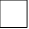 